        PROGRAM SZKOLENIA 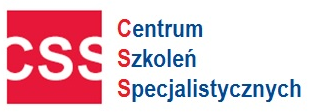 Propozycja programu na zorganizowanie szkolenia wewnętrznego 
w siedzibie pracodawcy.Program jest przykładowy, każdorazowo jest dostosowywany przez wykładowcę do bieżących potrzeb pracodawcy. Zagadnienia z różnych programów można połączyć w zależności od aktualnych potrzeb. Szkolenie prowadzone jest w formie wykładu i praktycznych ćwiczeń w zależności od tematu, szkolenie może być   połączone także z audytem dokumentacji pracowniczej. Zachęcamy do współpracy. Wszelkie pytania prosimy kierować na adres biuro@szkolenia-css.pl  lub tel. 721 649 991, 535 747 692                                     Dokumentacja pracownicza po zmianach – z uwzględnieniem przepisów dostosowujących Kodeks pracy do RODO.1. Akta osobowe - Kiedy założyć nowe akta osobowe po ponownym zatrudnieniu pracownika do pracy. - Podział akt osobowych na części A,B,C,D.- Konieczność umieszczania w części D akt dokumentacji związanej z odpowiedzialnością porządkową pracowników.- Kiedy podział poszczególnych części akt osobowych na podczęści jest obowiązkowy?- Konieczność potwierdzania dokumentów w aktach za zgodność – jaka ma być pieczątka, od kiedy to robić ?- Skierowania na badania lekarskie elementem akt osobowych. - Które badania profilaktyczne umieszczać, w której części akt osobowych?- Brak oficjalnego wzoru umowy o pracę! – wzór w naszych materiałach!- Brak wzorów kwestionariuszy osobowych! – wzór w naszych materiałach!- Konieczność umieszczenia w aktach potwierdzenia zapoznania się z monitoringiem – wzory potwierdzeń w naszych materiałach!- Kiedy należy obowiązkowo umieścić porozumienie urlopowe w części C akt osobowych?- Konieczność zabezpieczenia pomieszczeń w których znajdują się akta osobowe – jakie metody?- Badania lekarskie, szkolenia bhp – oryginały czy kopie do akt osobowych?- W której części akt umieścić świadectwa pracy i dyplomy doniesione przez pracownika w trakcie zatrudnienia?- Czy dokumenty należy potwierdzać za zgodność przed umieszczeniem w aktach? - Czy spis i numeracja może być prowadzony ołówkiem? - Czy w spisach akt można dokonywać zmian (korektorować)?- Czy w aktach osobowych może się znajdować akt urodzenia dziecka?- Zaświadczenie ze szkoleń bhp – oryginały czy kopie w aktach?2. Dokumentacja ze stosunku pracy - Odrębna, szczegółowa dokumentacja z zakresu czasu pracy pracownika – jakby drugie akta?- Konieczność przechowywania wniosków urlopowych, wniosków o wyjścia prywatne, wniosków o opiekę nad dzieckiem itp.– przez jaki okres?- Czy wniosek o urlop, o wyjście prywatne ma być pisemny? – co z programami do samoobsługi pracowniczej ? - Czy ustne wnioski urlopowe są jeszcze legalne?- Brak konieczności umieszczania grafików czasu pracy w dokumentacji pracowniczej – co z nimi robić, jak długo przechowywać?- Czy listy obecności umieszczać w odrębnej dokumentacji każdego pracownika?- Czy stare karty ewidencji czasu pracy należy obecnie umieścić w indywidualnej dokumentacji ze stosunku pracy każdego pracownika, czy można to zrobić wyłącznie dla nowych?- Umieszczanie w odrębnej dla każdego pracownika dokumentacji  wniosków o wyjścia prywatne – co z rejestrami (książkami, zeszytami) wyjść prywatnych?- Czy dane z zeszytu, książki wyjść prywatnych należy umieścić w indywidualnej dokumentacji pracownika?- Wnioski o odbiór czasu wolnego za pracę w godzinach nadliczbowych gdzie przechowywać?- Czy założyć odrębnie dla każdego pracownika teczkę z dokumentacją ze stosunku pracy?- Czy karty płac, kartoteki przydziału odzieży i obuwia roboczego należy przechowywać odrębnie w dokumentacji pracowniczej?- Zgody pracowników opiekunów dzieci w dokumentacji ze stosunku pracy – jaka procedura, jak szczegółowy ma być wniosek?- Od kiedy stosować nowe rozwiązania dla dokumentacji prowadzonej dla obecnych pracowników?- Konieczność zabezpieczenia pomieszczeń, w których znajduje się dokumentacja pracownicza przed dostępem osób nieupoważnionych – jak to zrobić?- Kto powinien posiadać upoważnienie do przetwarzania danych osobowych w zakładzie?3. Ewidencja czasu pracy - Wymogi nowej karty ewidencji czasu pracy– wzory !!!- Czy nadal można przechowywać ewidencję czasu pracy w komputerze i jedynie drukować na potrzeby kontroli lub postępowania sądowego?- Jakie dane mają być obowiązkowo w ewidencji czasu pracy każdego pracownika?- Czy pracownik wykonujący pracę w stałych godzinach ma mieć wskazywaną godzinę rozpoczęcia i zakończenia pracy w ewidencji?- Dla kogo nie trzeba ewidencjonować godzin pracy?- Czy przy karmieniu piersią zaznaczać 7 czy 8 godzin w ewidencji?- Jak ewidencjonować godziny rozpoczynania i kończenia pracy w ruchomych rozkładach czasu pracy?- Jak zaznaczać czas pracy w podróży służbowej? - Jak ewidencjonować godziny pracy gdy wyjście prywatne w trakcie dnia?- Lista obecności a RODO.- Kto ma obowiązek tworzenia harmonogramów czasu pracy?- W jakiej formie należy sporządzić harmonogram?- Czy w grafikach można zaznaczać urlopy, choroby i inne nieobecności pracownika – RODO? - Kiedy można zmieniać harmonogram w trakcie jego obowiązywania – stanowisko PIP.- Przechowywanie harmonogramów czasu pracy.- Harmonogram czasu pracy a rozkład czasu pracy pracownika.- Czy trzeba tworzyć grafiki dla pracowników zatrudnionych w niepełnym wymiarze czasu pracy?- Błędy w tworzeniu grafików dla pracowników zatrudnionych w równoważnym systemie czasu pracy.- Jak ma wyglądać dokument wprowadzający ruchome (elastyczne) rozkłady czasu pracy.- W jakiej formie należy prowadzić ewidencję czasu pracy – czy może być elektroniczna?- W jakiej formie pracownik ma wnioskować o wyjście osobiste (prywatne)?- Czy wpis do książki wyjść prywatnych jest wystarczającym potwierdzeniem wyjścia osobistego pracownika?- Wniosek o odbiór godzin nadliczbowych – jak ma wyglądać i co ma być w nim wpisane?- Czy porozumienie o nieuzgodnieniu terminu odbioru dnia wolnego za pracę w sobotę jest legalne?  4. Wydawanie kopii dokumentacji pracowniczej- Kiery pracownik może zwrócić się o wydanie mu kserokopii akt osobowych lub innej dokumentacji ze stosunku pracy?- Jak często pracownik może się zwracać o wydanie mu ksera dokumentacji pracowniczej?- W jakim terminie pracodawca musi wydać kserokopie dokumentacji?- Czy pracownik może żądać również kserokopii swoich wniosków o urlop sprzed kilku lat?- Kiedy można uzależnić wydanie kserokopii dokumentacji pracowniczej od wniesienia przez pracownika opłaty?- W jaki sposób potwierdzić wydanie kserokopii dokumentacji pracowniczej?- Czy pracownik może wybrać formę (papierową lub elektroniczna) w jakiej żąda wydanie kopii dokumentacji pracowniczej?5. Zamiany przepisów Kodeksu pracy - Brak konieczności przeprowadzania szkoleń okresowych bhp dla pracowników zatrudnionych na stanowiskach administracyjno-biurowych. - Którzy pracownicy są zatrudnieni na stanowiskach administracyjno-biurowych?- Co to są kategorie ryzyka i gdzie ich szukać?- Jakie zapisy musi zawierać regulamin pracy by nie szkolić okresowo pracowników adm.-biur.?- Jakich zapisów unikać w ocenie ryzyka zawodowego dla stanowisk adm.-biur.?- Możliwość wykonywania zadań służby bhp przez pracodawców zatrudniających do 50 pracowników. - Zmiana podstawowej formy wypłaty wynagrodzenia na przelew bankowy i związane z tym obowiązki pracodawcy.- Skrócenie przechowywania dokumentacji pracowniczej do 10 lat od rozwiązania stosunku pracy.- Niszczenie dokumentacji pracowniczej – kiedy obowiązkowe, a kiedy dobrowolne?- Obowiązek kontynuacji tych samych akt osobowych po ponownym zatrudnieniu pracownika – jak w praktyce to zrobić? - Konieczność wydania dodatkowego dokumentu informacyjnego wraz ze świadectwem pracy  - wzór dokumentu.- Możliwość prowadzenia akt osobowych pracowników w formie papierowej lub elektronicznej. - Na jakiej zasadzie przekształcić akta osobowe na formę elektroniczną i czy jest to obowiązkowe?- Czy można prowadzić akta dla części załogi w formie papierowej, a dla części w formie elektronicznej?- Czy dla jednego pracownika można prowadzić akta w obu formach jednocześnie?- Czy można dla jednego pracownika prowadzić akta w formie papierowej a dokumentację ze stosunku pracy w formie elektronicznej?- Konieczność wydania pracownikowi lub byłemu pracownikowi kopii dokumentacji pracowniczej na jego żądanie  - w jakim terminie i czy za opłatą?6. Zmiany Kodeksu pracy dostosowujące do RODO - Kiedy można zbierać CV kandydatów do pracy?- Jakich danych osobowych można wymagać od kandydatów do pracy w zakładzie?- Jakie informacje mają być zamieszczone w ogłoszeniu o wolnych stanowiskach pracy?- Jak należy przechowywać dokumentację rekrutacyjną i kto ma do niej dostęp?- Co zrobić z dokumentacją rekrutacyjną kandydata zatrudnionego do pracy, a co z pozostałymi?- Czy można przechowywać CV w części A akt osobowych pracownika?- Co zrobić w CV nadesłanymi pocztą lub przez e-mail jeżeli zakład nie prowadzi rekrutacji na wolne stanowiska pracy?- Ograniczenie danych osobowych przetwarzanych przez pracodawcę o pracowniku – nowelizacja Kp,- Konieczność modyfikacji kwestionariuszy osobowych, ofert pracy, informacji o naborach itp. - Zbieranie od pracowników dodatkowych danych osobowych za zgodą – uwaga na zasady konkretności i jednoznaczności zgody!- Wzory zgód udzielanych przez pracowników na przetwarzanie danych związanych z: numerem telefonu, zdjęciem na potrzeby identyfikatora, prywatnym adresem email itd. - Czy świadectwa pracy i dyplomy umieszczać w części A czy B akt osobowych?- Czy można odbierać od pracownika dane czy jest on niepełnosprawny?- Jakie dane pracodawca może legalnie zgłosić do ZUS, co wypełniać w ZUS ZUA?- Co należy usunąć z akt osobowych pracowników i jak postąpić ze spisem i numeracją?- Jakie dane usunąć z systemów kadrowo-płacowych?- Jakie dane pracownika można przetwarzać za zgodą?- Ograniczenie zbierania od pracowników zaświadczeń o niekaralności. - Zakaz zwolnienia lub ukarania za brak zgody lub jej wycofanie przez pracownika. - Kiedy pracownik może być zobowiązany do noszenia identyfikatora?- Kiedy wywieszenie tabliczki z danymi pracownika przed jego pokojem jest legalne?- Jakie dane pracowników trzeba wyczyścić z systemów kadrowych?- Czy uzupełniać w świadectwie pracy imiona rodziców pracownika?- Czy uzupełniać w zaświadczeniu ze szkoleń okresowych bhp miejsce urodzenia pracownika?- Czy usuwać z akt osobowych kserokopie świadectw pracy i dyplomów pracownika?- Czy wpisywać w umowie o pracę adres zamieszkania pracownika?- Czy wpisywać w skierowaniu na badania lekarskie adres zamieszkania pracownika?- Kiedy umieszczać na skierowaniu na badania lekarskie PESEL pracownika?- Czy w skierowaniu na badania lekarskie umieszczać informację o niepełnosprawności pracownika?- Czy w grafikach czasu pracy, listach obecności mogą się znajdować informację o urlopie, chorobie itp. Pracowników?- Czy można przetwarzać wizerunek pracownika na kserokopii dyplomu?7. Umowa o pracę – treść zgodna z RODO- Czy wskazanie w umowie o pra ę adresu zamieszkania pracownika jest legalne?- Jakie wyłącznie dane o pracowniku mogą się znaleźć w treści umowy o pracę?- Kiedy pracownik musi podpisać umowę o pracę i czy może by ć to już po dniu zawarcia umowy.- W jaki sposób zawrzeć umowę na odległość? - Jak prawidłowo sporządzić umowę o pracę pracownika – po likwidacji obowiązującego wzoru?- Jak prawidłowo określić datę sporządzenia umowy, zawarcia umowy, termin rozpoczęcia pracy i jaka ma być data przy podpisie pracownika – czy wszystkie daty są konieczne !!!- Jak prawidłowo wskazać miejsce wykonywania pracy przez pracownika aby nie narazić się na odpowiedzialność przed PIP?- Umowa na część etatu – pamiętaj o dodatkowych elementach?- Kiedy wpisywać obiektywne przyczyny zawarcia umowy i jak to prawidłowo zrobić? - Jak ma wyglądać zgłoszenie do PIP umowy zawartej z obiektywnymi przyczynami?- Jak prawidłowo sporządzić umowę na czas określony celem zastępstwa pracownika w czasie jego usprawiedliwionej nieobecności w pracy – częste błędy w umowach?- Czy w umowie na zastępstwo ma być wymienione nazwisko osoby zastępowanej i przyczyna jej nieobecności?- Czy zastępstwo może być na wycinek nieobecności pracownika lub na nie taki sam wymiar czasu pracy lub nie takie samo stanowisko?- „Aneks” do umowy o pracę – jak prawidłowo sporządzić i co musi być zawarte w treści?                                                                                                  Fax: (17) 78 52179                                 www.szkolenia-css.plmail: szkolenia@szkolenia-css.plTel. 721 649 991, 535 747 692Tel. (17) 78 51 961Fax: (17) 78 52 179CENTRUM SZKOLEŃ SPECJALISTYCZNYCH          Tel. 721 649 991                                     www.szkolenia-css.pl                                                             Tel. (17) 7851961                                   mail: szkolenia@szkolenia-css.pl   